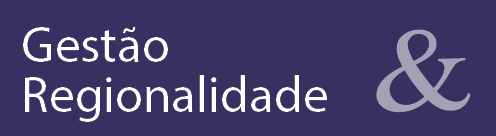 Título do artigoTitle in EnglishResumo (até 150 palavras)Nesta seção, os autores devem aprese3ntar brevemente o artigo para o público geral, incluindo: porque o estudo foi realizado, quais são os principais resultados e porque eles são relevantes. Os autores devem iniciar com uma contextualização do tema: uma frase dando uma ampla introdução ao campo de estudo, compreensível ao público geral, seguida de outra frase mais específica ao tema do artigo. Em seguida, deverão estar as informações sobre os OBJETIVOS/MÉTODOS e posteriormente os resultados. A última frase deve destacar as principais CONCLUSÕES do estudo. Não incluir citações e abreviações nas referências.Palavras-chave: Palavra 1. Palavra 2. Palavra 3. Abstract (até 150 palavras)Abstract should be between 200 and 300 words. In this section, authors must briefly present the study to the general public, including: why the study was done, what are the main findings and why they are relevant. They should start with some brief BACKGROUND information: a sentence giving a broad introduction to the field comprehensible to the general reader, and then a sentence of more detailed background specific to your study. This should be followed by an explanation of the OBJECTIVES/METHODS and then the RESULTS. The final sentence should outline the main CONCLUSIONS of the study, in terms that will be comprehensible to all readers. Please do not include citations or abbreviations in the Abstract.Keywords: Eosin. Trypan blue. Propidium iodide (must be different from Title words).1 Introdução1.1 Diretrizes para AutoresO arquivo em Word deve conter o texto integral, sem identificação do(s) autor(es), sendo permitido o máximo de 4 (quatro) co-autores. Deve ter entre 5.000 e 8000 palavras, contemplando Introdução, Desenvolvimento (Referencial Teórico, Metodologia e Resultados da pesquisa) e Considerações finais. O texto deve ter letra tamanho 12 e tipo Times New Roman, espaçamento simples e 2,5 centímetros de margens. O título deve ser em português e em inglês e após o mesmo, deve ser apresentado um resumo em português e outro em inglês, não devendo cada um ultrapassar 150 palavras. Devem ser apresentadas no mínimo três palavras-chave, também em português e em inglês. As citações e referências devem obedecer à norma ABNT. Os artigos podem ser enviados em português, inglês ou espanhol. Excepcionalmente, a critério do editor, serão aceitos artigos em outras línguas. Serão aceitos apenas quatro autores (4) por artigo.1.1.2 FormataçãoO periódico Gestão & Regionalidade adota as seguintes normas da Associação Brasileira de Normas Técnicas, as quais solicitamos que sejam observadas antes da submissão: artigo de periódico NBR 6022/2018; resumo NBR 6028/2003; referências NBR 6023/2018; citações NBR 10520/2002; numeração progressiva NBR 6024/2012. 1.1.2.1 Exemplos de citaçõesCada referência textual deve corresponder a uma referência completa na lista de referências ao final do corpo do texto. Confira antes de encaminhar o artigo se todas as citações estão corretas e se todas estão na lista de referências. As citações devem ser feitas na língua do artigo. No caso de documentos em outras línguas, o autor deve traduzir e indicar na referência (tradução nossa). Tipos de citação:citação indireta no corpo do texto, um autor - (SOBRENOME, ano); citação indireta no corpo do texto, autores e obras distintas - (SOBRENOME, ano; SOBRENOME, ano);citação indireta no corpo do texto, dois autores de uma obra - (SOBRENOME; SOBRENOME, ano);citação direta até três linhas - “Este artigo será submetido ao periódico Gestão & Regionalidade e está de acordo com as diretrizes de autores” (SOBRENOME, ano, p. 00); citação direta até três linhas com grifo do autor ou grifo nosso - “Este artigo será submetido ao periódico Gestão & Regionalidade e está de acordo com as diretrizes de autores” (SOBRENOME, ano, p. 00, grifo nosso);  citação direta longa (mais de três linhas) deve ser destacada do corpo do texto;As citações diretas, no texto, com mais de três linhas, devem ser destacadas com recuo de 4 cm da margem esquerda, com letra menor que a do texto utilizado, sem as aspas e com espaçamento simples. Sendo assim, sugerimos que a fonte seja formatada em 10 pt, e que seja observada, de forma atenta, a padronização dessa regra (SOBRENOME, ano, p. 00).1.1.2.2 Ilustrações, tabelas, gráficos e quadrosDevem ser numerados em algarismos arábicos, sequenciais, inscritos na parte superior, precedida da palavra Tabela/Quadro/Figura/Gráfico. Colocar um título por extenso, inscrito no topo da tabela/quadro/figura, para indicar a natureza e abrangência do seu conteúdo. A fonte deve ser colocada imediatamente abaixo da tabela/quadro/figura para indicar a autoridade dos dados e/ou informações da tabela, precedida da palavra Fonte.  A fonte deve ser informada no formato de citação, com a referência completa mencionada na lista de referências (jamais indique apenas um link de Internet como fonte).É sempre válido informar que tabelas devem ser usadas para indicar informações apresentadas de forma numérica, geralmente resultados de pesquisa. Já os quadros devem ser utilizados para apresentar textos, conceitos e resumos. As tabelas devem ser abertas, ou seja, não possuem colunas, já os quadros são fechados. Os textos dos títulos e fontes devem ser menores do que os do corpo do artigo.Utilize a expressão “Dados da pesquisa.” ou “Elaborado pelos autores.”, “Elaborado pelas autoras.” caso sejam originais do manuscrito. Em caso de uso ou adaptação de material de outra fonte, indicá-la em forma de citação e colocar a referência completa na lista de referências ao final do manuscrito.  Veja os exemplos:Quadro 1 - Dados sobre a circulação de determinado local em determinado período de tempoFonte: Adaptado de Instituto de Circulação (2012).Tabela 1 - Avaliação de um periódico de AdministraçãoFonte: Dados da pesquisa (2020)2 Condições para submissãoComo parte do processo de submissão, os autores são obrigados a verificar a conformidade da submissão em relação a todos os itens listados a seguir. As submissões que não estiverem de acordo com as normas serão devolvidas aos autores.O trabalho é inédito, ou seja, não foi submetido nem publicado em outro periódico nacional ou internacional.Os autores se comprometem, caso o artigo seja aprovado, a converter o texto para o idioma inglês, sendo os custos da tradução responsabilidade dos autores.  Será solicitado o envio de documento comprovando que o trabalho de tradução foi realizado por profissional habilitado para realizar a tarefa. O preenchimento de todos os campos do Metadados é obrigatório para todos os Autores, conforme abaixo: É obrigatório informar a afiliação institucional: Universidade (nome), Departamento/Unidade (ex: programa de mestrado área X ),   Setor/Área (ex: Instituto de Pesquisa X,  etc) e sua localização geográfica (Cidade, Estado e País). Os autores que não tiverem afiliação institucional deverão informar que são autônomos ou vinculados em algum instituto de pesquisa, órgão ou empresa privada, etc., e devem identificar a localização geográfica (Cidade, Estado e Pais); É obrigatório o preenchimento do número do "ORCID" de todos os autores:(http://orcid.org/0000-0000-0000-0000)1.3 Declaração de Direito AutoralAutores que publicam nesta revista concordam com os seguintes termos:Autores mantém os direitos autorais e concedem à revista o direito de primeira publicação, com o trabalho simultaneamente licenciado sob a Creative Commons Attribution License, permitindo o compartilhamento do trabalho com reconhecimento da autoria do trabalho e publicação inicial nesta revista.Autores têm autorização para assumir contratos adicionais separadamente, para distribuição não-exclusiva da versão do trabalho publicada nesta revista (ex.: publicar em repositório institucional ou como capítulo de livro), com reconhecimento de autoria e publicação inicial nesta revista.Autores têm permissão e são estimulados a publicar e distribuir seu trabalho online (ex.: em repositórios institucionais ou na sua página pessoal) a qualquer ponto antes ou durante o processo editorial, já que isso pode gerar alterações produtivas, bem como aumentar o impacto e a citação do trabalho publicado (Veja O Efeito do Acesso Livre).1.4 Política de PrivacidadeOs nomes e endereços informados nesta revista serão usados exclusivamente para os serviços prestados por esta publicação, não sendo disponibilizados para outras finalidades ou a terceiros.Referências	As referências devem ser apresentadas de acordo com a NBR 6023 de 2018 e devem ser formatadas com espaçamento simples, sendo separadas entre si por um espaço simples e o destaque sempre deve ser feito por meio de negrito, conforme modelos abaixo.Livros com 1 autorLUCK, Heloisa. Liderança em gestão escolar. 4. ed. Petrópolis: Vozes, 2010.Livros com 2 autoresAUTORES separados por ponto e vírgula. Título. Edição. Local: Editor, data. FRANÇA, Junia Lessa; VASCONCELLOS, Ana Cristina de. Manual para normalização de publicações técnico-científicas. 7. ed. Belo Horizonte: Ed. UFMG, 2004. Livros com 3 autoresDar entrada pelos três autores, separados por ponto e vírgula. Título. Local: Editora, data. CUTLIP, Scott M.; CENTER, Allen H.; BROOM, Glen M. Effective public relations. 6. ed. EnglewoodCliffs: Prentice-Hall, 1985.Livros com mais de 3 autoresConvém indicar todos os nomes de autores, porém a partir de quatro autores é permitido indicar apenas o primeiro, seguido da expressão et al. Título. Local: Editora, data. FRANÇA, Júnia Lessa et al. Manual para normalização de publicações técnico-científicas. Belo Horizonte: Ed. UFMG, 1990. Livros com organizadores, coordenadoresUtilize a designação (org.), e (coord.) entre outras abreviações que indiquem o tipo de responsabilidade com a obra: (ed.) e (comp.).ORGANIZADOR ou COORDENADOR, etc. (nota) Título. Local: Editora, data. MELO, José Marques de (org.). Comunicação comparada: Brasil/Espanha. São Paulo: Loyola, 1990. Partes de livros com autoria própriaAUTOR da parte referenciada. Título da parte referenciada. Referência da publicação no todo precedida de In: Localização da parte referenciada.SANTOS, F. R. A colonização da terra do Tucujús. In: SANTOS, F. R. História do Amapá, 1º grau. 2. ed. Macapá: Valcan, 1994. p. 15-24.Trabalhos de eventosAUTOR. Título do trabalho de evento: subtítulo do trabalho de evento (se houver). Referência da publicação no todo precedida de In: localização da parte referenciada. Paginação da parte referenciada.FRANCO, Antônio. A imprensa e a Europa 92. In: ENCONTRO INTERNACIONAL DE JORNALISMO, 2., 1989, Rio de Janeiro. Anais [...]. Rio de Janeiro: IBM do Brasil, 1990. p. 10-35.Artigos de revistas/periódicosAUTOR do artigo. Título do artigo. Título da revista, cidade de publicação, v. 0, n. 0, p. 0-0, ano.LOURO, Guacira Lopes. Teoria queer: uma política pós-identitária para a educação. Revista Estudos Feministas, Florianópolis, v. 9, n. 2, p. 541-533, 2001. Documentos eletrônicos on-linePáginas na web devem ser referenciadas conforme sua tipologia (artigo de jornal, artigo de periódico, etc.). Indique o link de acesso (sem < >) apenas se for fundamental para identificação da obra.AUTOR. Título. Local, data. Disponível em: link. Acesso em: dd mês abreviado aaaa.ALVES, Castro. Navio negreiro. [S.l.]: Virtua Books, 2000. Disponível em: http://www.navionegreiro.org.br. Acesso em: 10 jan. 2002.Redes sociais, fóruns de internet e etcOs documentos eletrônicos que não se adequam a outros tipos de documento, como redes sociais, devem ser referenciados como se fossem monografias de acesso eletrônico, ou parte de monografia. Inclua apenas links estáveis em suas referências.ASSOCIAÇÃO BRASILEIRA DE NORMAS TÉCNICAS. Sistemas de armazenagem. São Paulo, 11 jan. 2018. Facebook: ABNT Normas Técnicas @ABNTOficial. Disponível em: https://www.facebook.com/ABNTOficial/photos/a.422832704409828/2716298371729905/. Acesso em: 29 jan. 2019.Imagem em movimento (vídeos, filmes, documentários, etc.)TÍTULO. Responsáveis pela obra em ordem direta, precedidos do tipo de responsabilidade por dois pontos. Ano. Especificação do suporte em unidades físicas (duração em minutos), som, cor, largura em milímetros. BLADE Runner. Direção: Ridley Scott. Produção: Michael Deeley. Intérpretes: Harrison Ford; Rutger Hauer; Dean Young; Edward James Olmos et al. Roteiro: Hampton Fancher e David Peoples. Música: Vangelis. Los Angeles: Warner Brothers, 1991. 1 DVD (117 min), widescreen, color. LA NOTTE. Direção: Michelangelo Antonioni. Roteiro: Michelangelo Antonioni e Tonino Guerra. 1961. (122 min), mono, p & b.Legislação JURISDIÇÃO (ou cabeçalho da entidade). Epígrafe, ementa transcrita conforme publicada. Título. Cidade, ano (e/ou edição, volume, número), p. 0-0 (se houver), data de publicação. BRASIL. Lei n. 10.406, de 10 de janeiro de 2002. Institui o Código Civil. Diário Oficial da União: seção 1, Brasília, ano 139, n. 8, p. 1-74, 11 jan. 2002.BRASIL. Superior Tribunal de Justiça. Súmula n. 333. Cabe mandado de segurança contra ato praticado em licitação promovida por sociedade de economia mista ou empresa pública. Diário da Justiça: seção 1, Brasília, ano 82, n. 32, p. 246, 14 fev. 2007. ConceitoAutoresConceito AutoresAdministraçãoSilva (2020) EconomiaSilva (2020) Ciências Cardoso (2019)AntropologiaCastro (2019)BiologiaFerreira (2018)Engenharia Almeida (2018)CritériosExcelenteBomRegularRuimNão conheceNão respondeuAvaliação geral24%32%11%6%27%0%Prestígio da comunidade32%23%7%7%27%4%Contribuição para área23%32%11%6%27%0%Rigor da avaliação31%23%7%7%27%0%Regularidade21%32%11%6%27%0%